Food borne illness animoto				Name___________________									Date Due________________You and your partner have been given the task of uncovering important documentation about serious FBI criminals known to man. These FBI criminals have been on the “Most Wanted” lists for years.  It will be your job to create a profile on an FBI to help officials catch these deadly criminals.Step 1:  FBI (food borne illness) to research is ____________________________.Step 2:  Use in class resources and the internet to fill in the information about your assigned FBI on the “Most Wanted” form. Step 3:  Use the information gathered to create an “ANIMOTO” slide show about your FBI.  It must be 12 slides (30 seconds) in length and include the following: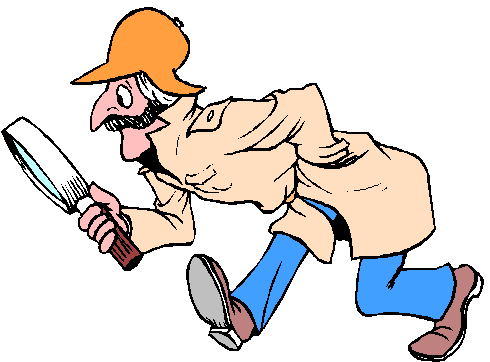 FBI Name Photo(s) of FBI (even if invisible to the naked eye)HideoutsCrimesPreventionStep 4:  Email your completed ANIMOTO to ______________ with you and your partner’s name in the message box. You will be given 2 class periods to complete this assignment….use it wisely!  Be sure to turn in your “Most Wanted” form along with this paper for the rubric.Animoto Rubric:					FOOD BORNE ILLNESS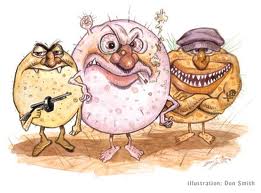 most wantedAs you research information about your FBI, please fill out the following in complete sentences and with detail.  I will use this as my guide when grading your ANIMOTOS.NAME OF FBI_______________________HIDE-OUTS: Where is it found?  What are its sources food or otherwise?  Crimes:  What are the symptoms if you get this food borne illness?Prevention:  What can we do to outsmart them?Criteria 5 Points EachPresentNot PresentUses 12 slides totalAppropriate Text & GraphicsTheme/Mood Related Music ChoiceInfo about FBI ConveyedPhotos are ClearAll Criteria IncludedTotal Points (30 possible